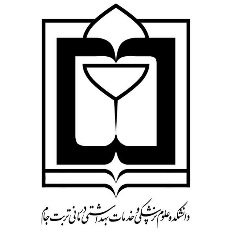                                                      دانشکده علوم پزشکی و خدمات بهداشتی درمانی تربت جام معاونت آموزشی، تحقیقات، دانشجویی و فرهنگیفرم تصویب عنوان طرح پژوهشیمجری و همکاران طرح (با ذکر رشته و تخصص):عنوان طرح پژوهشی:بیان مسئله (با تمرکز بر اهمیت و ضرورت موضوع):.جنبه نوآوری و جدید بودن طرح:اهداف (کلی و اختصاصی):خلاصه روش کار مطالعه ( شامل نوع مطالعه، جامعه پژوهش، تعداد نمونه، نحوه اجرا (مداخله)، ابزار و روش جمع آوری داده ها، روش تجزیه و تحلیل داده ها ):مدت زمان لازم برای اجرای طرح:  هزینه تقریبی اجرای طرح پژوهشی:   * (خواهشمند است این فرم حداکثر در سه صفحه تکمیل شده و به واحد پژوهش معاونت آموزشی و تحقیقات دانشکده تحویل گردد) *  لازم به ذکر است فونت استفاده شده در متن حتما B Nazanin با سايز 12 و فاصله بين خطوط 1 باشد.